Lesson 3 – To be (am, is, are) part 1(Lección 3 – Ser/Estar – parte 1)Write the correct personal pronoun and am, is OR are(Escriba el pronombre personal correcto y am, is, OR are)Answers on next page (respuestas en la página siguiente)He is     They areI amWe areYou arePick the right answer for the underlined part(Elija la respuesta correcta para la parte subrayada)Answers on next page (respuestas en la página siguiente)He isShe isThey areWe areShe isShe isFill in the blanks with the am, is, or are and personal pronoun. – More Difficult(Complete los espacios en blanco con am, is o are y pronombre personal. - 
Más difícil)How old ___________    ____________ Emily?Bob and Bart are friends.  ____________   _________ 5.My name is John.  ________    _________ a boy.Kim ______ a girl.  ___________________ likes cats.Tyler and I _______ friends.  __________________ like dogs.Jim ______ a boy.  _______________ likes food.Answers on next page (respuestas en la página siguiente)are you      They areI amis, Sheare, Weis, HeTo try at home (Para probar en casa)Easier - Practice naming different people in your family with personal pronouns and adding am, is, or are.                                                                                                               (Más fácil - Practique nombrar a diferentes personas de su familia con pronombres personales y agregue am, is o are.)More difficult - Think of a situation for each of the personal pronouns and use am, is, or are to make a sentence.  For instance, use I in the sentence “I am cleaning.” Use a translator for the English word if you don’t know it.    (Más difícil - Piense en una situación para cada uno de los pronombres personales y use am, is o are para hacer una oración. Por ejemplo, use I en la oración "Estoy limpiando". Utilice un traductor para la palabra en inglés si no la conoce.)Please consider donating to Acts 2:42 Ministries (https://www.paypal.com/fundraiser/charity/213230) to support the free English lessons.  Thank you!Considere hacer una donación a Acts 2:42 Ministries (https://www.paypal.com/fundraiser/charity/213230) para apoyar las lecciones de inglés gratuitas. ¡Gracias!How do I get to heaven?¿Cómo llego al cielo?كيف أصل إلى الجنة؟چگونه به بهشت ​​برسم؟میں جنت میں کیسے جاؤں؟Cennete nasıl gidebilirim?मैं स्वर्ग कैसे पहुँचूँ?我怎样才能上天堂？English:https://peacewithgod.net/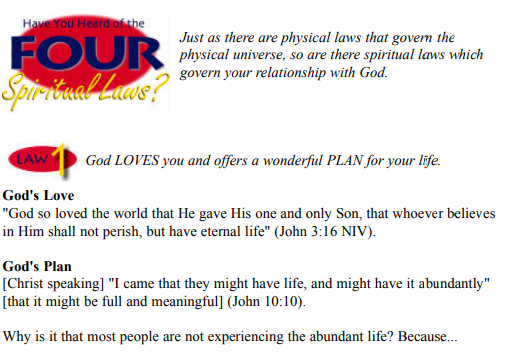 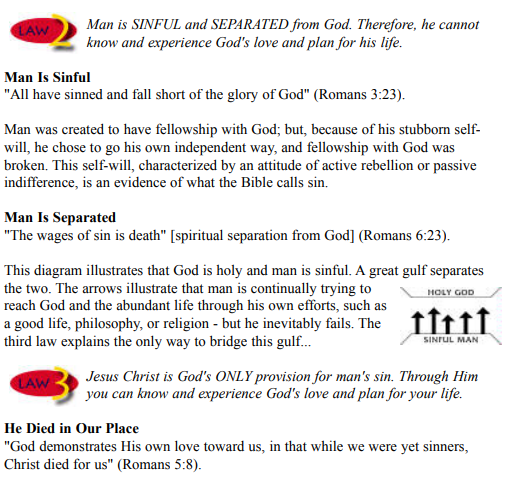 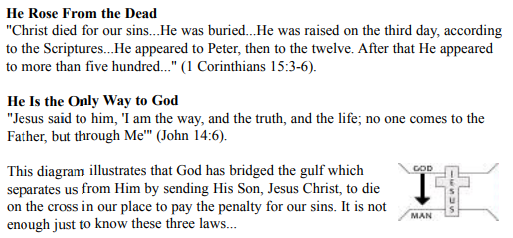 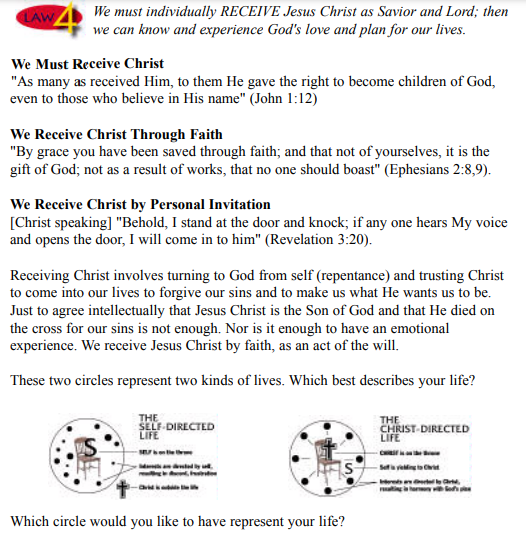 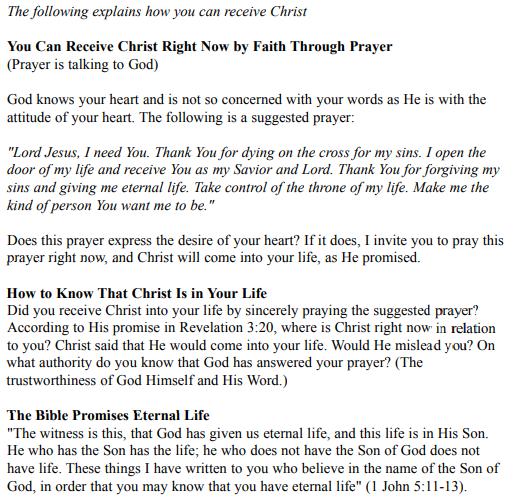 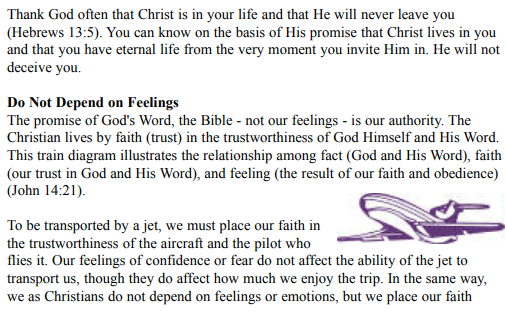 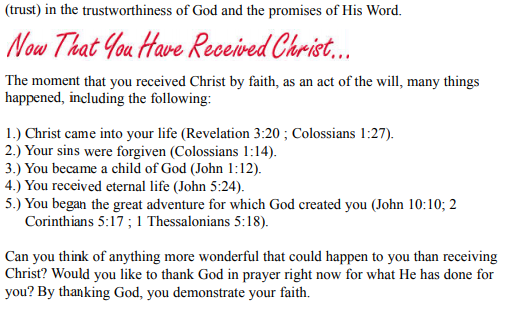 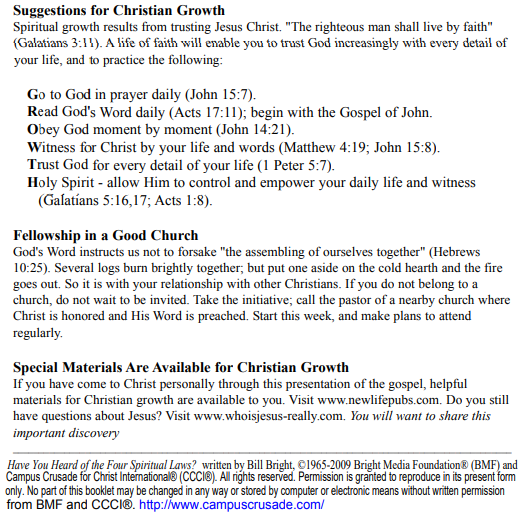 If you accepted Christ Acts 2:42 Ministries would love to know.  Or if you have anything to share about these worksheets please let us know.         nathand@242ministries.orgespañol: https://www.youtube.com/watch?v=NRUqXwqTA8w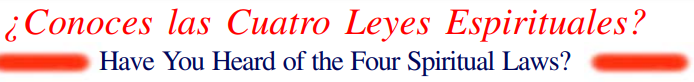 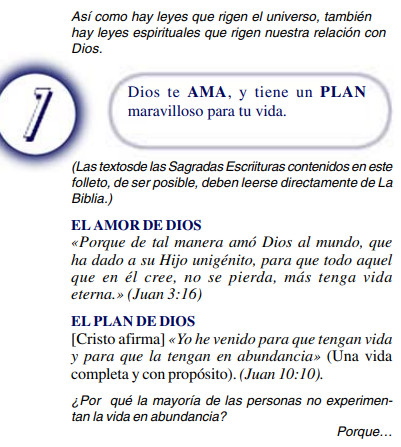 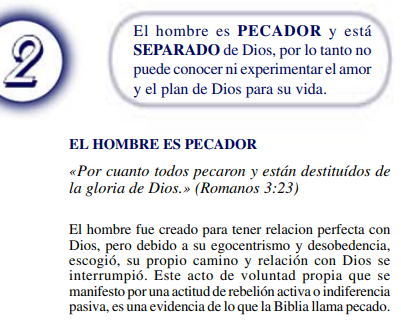 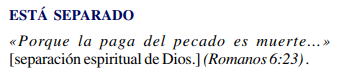 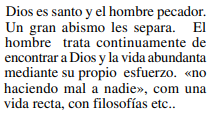 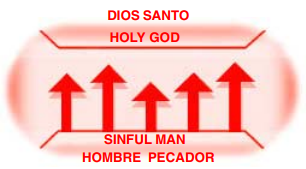 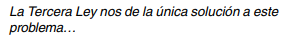 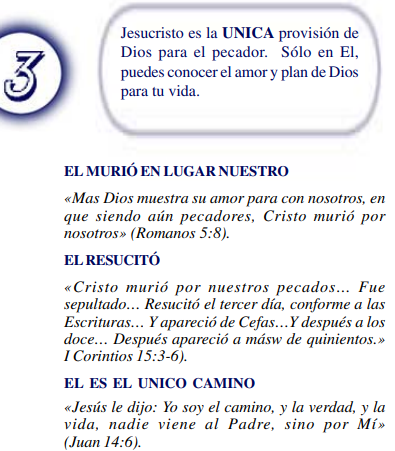 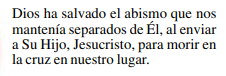 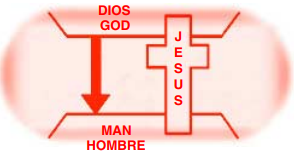 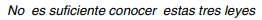 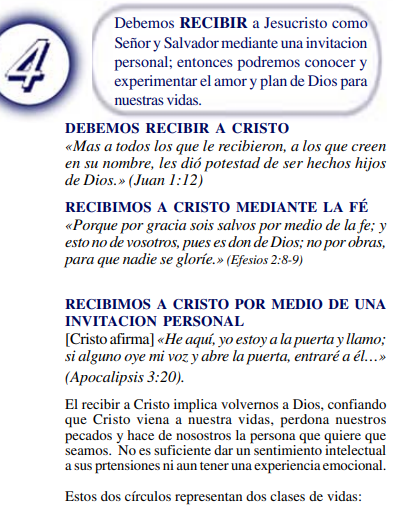 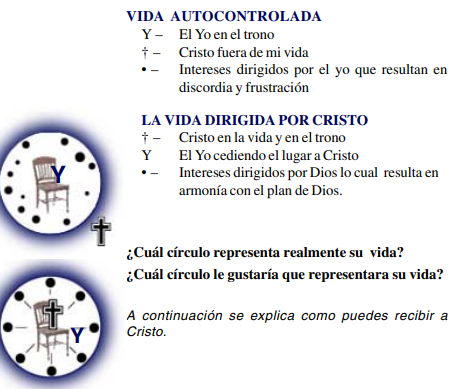 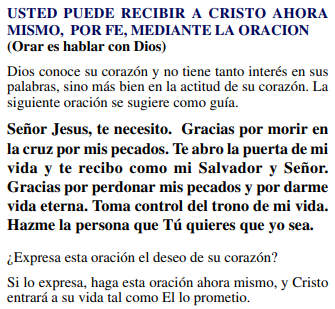 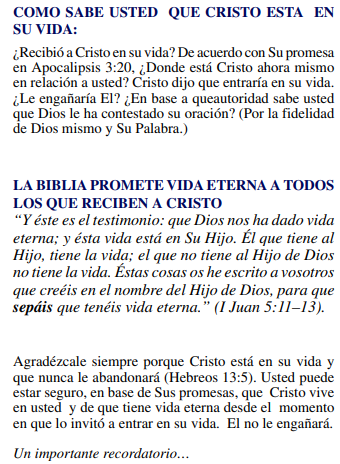 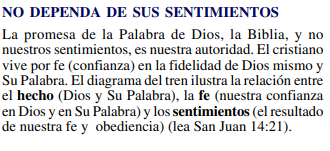 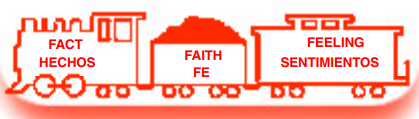 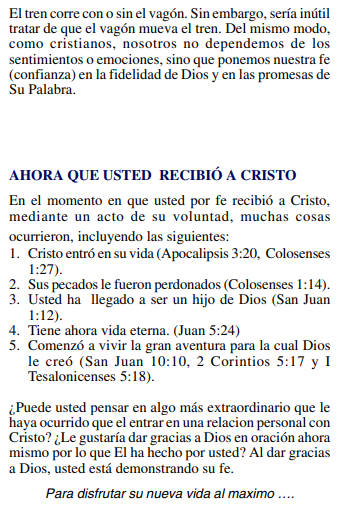 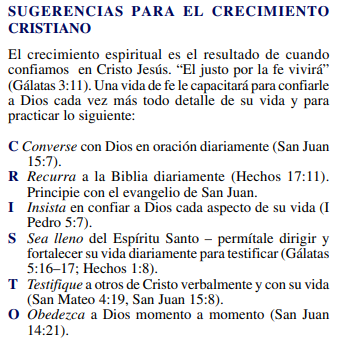 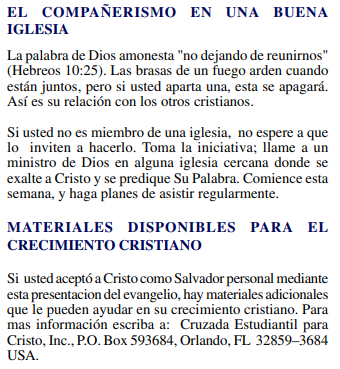 (Si aceptaste a Cristo Hechos 2:42 a Ministerios le encantaría saberlo. O si tiene algo que compartir sobre estas hojas de trabajo, háganoslo saber.)nathand@242ministries.orgعربى:https://www.youtube.com/watch?v=ePa_MElCi68https://www.youtube.com/watch?v=o0GFYMPArW0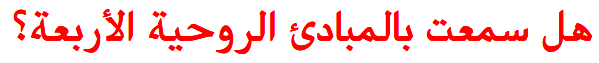 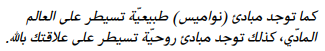 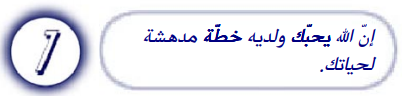 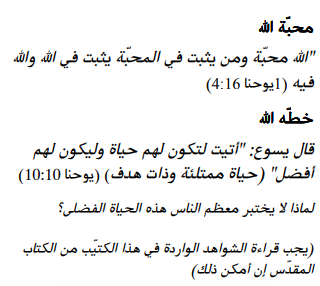 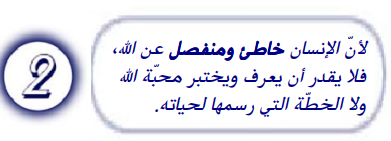 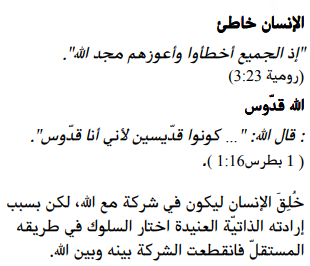 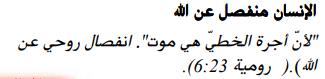 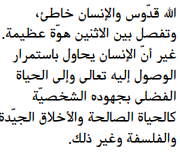 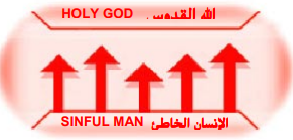 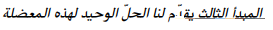 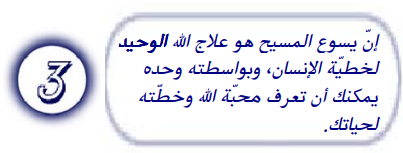 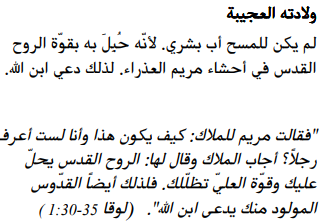 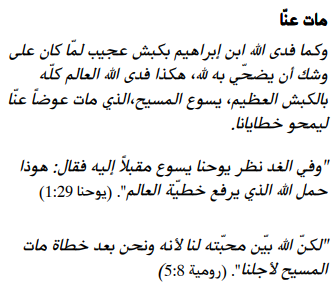 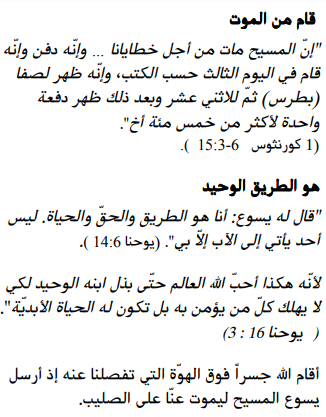 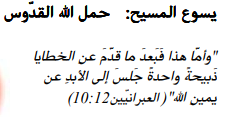 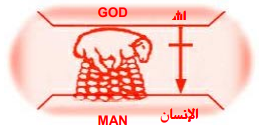 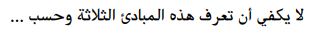 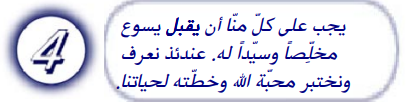 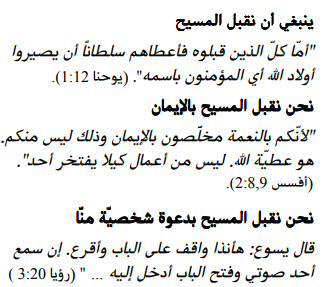 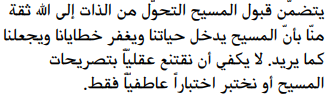 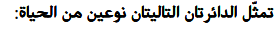 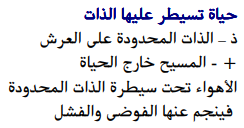 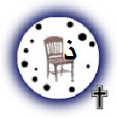 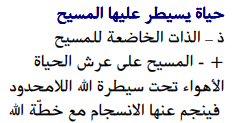 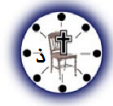 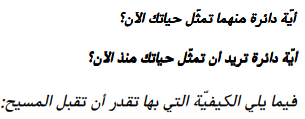 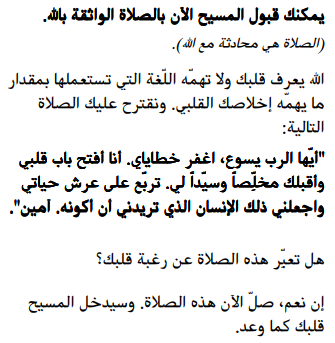 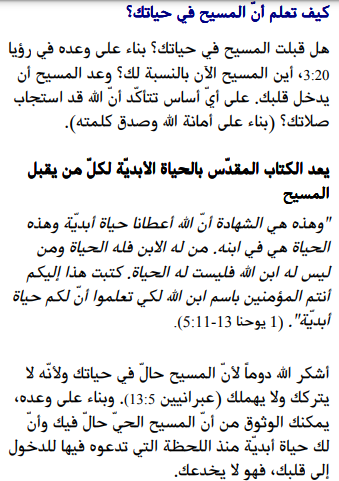 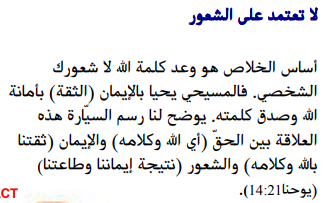 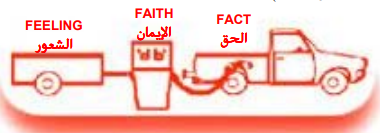 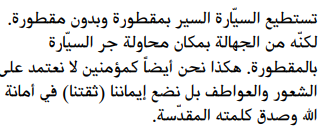 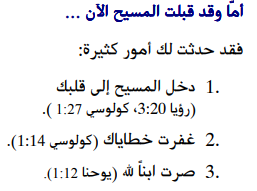 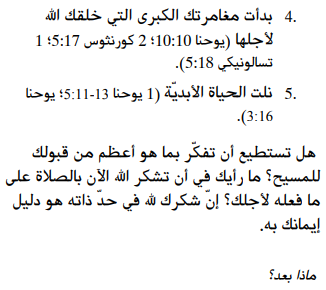 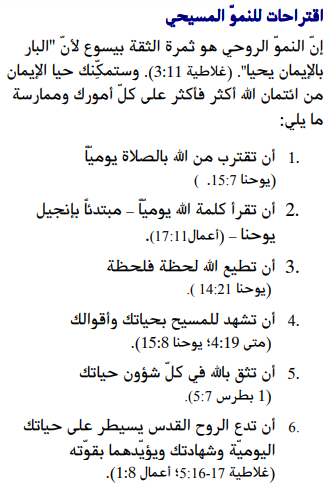 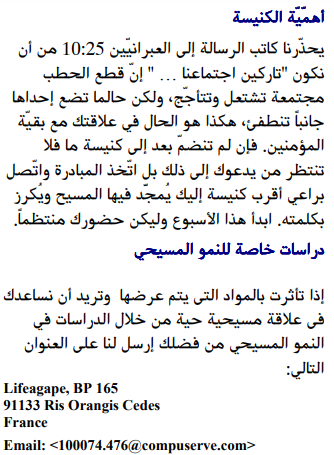 إذا قبلت المسيح فإن الخدمات تحب أن تعرف. أو إذا كان لديك أي شيء تريد مشاركته حول أوراق العمل هذه ، فيرجى إخبارنا بذلك.nathand@242ministries.orgفارسی:https://www.youtube.com/watch?v=eWLsQ0DTsq0&t=12s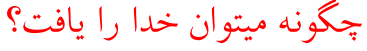 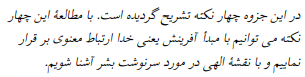 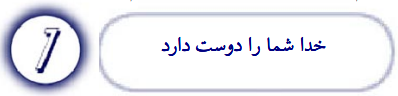 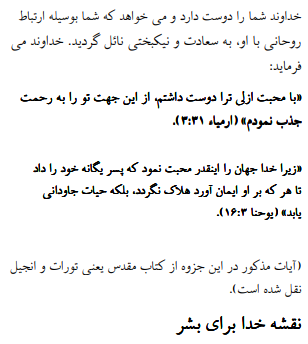 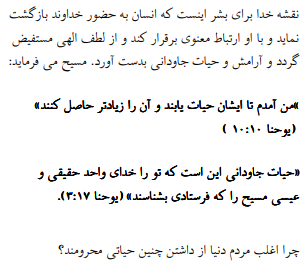 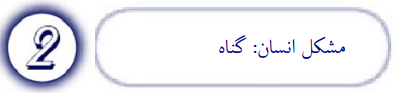 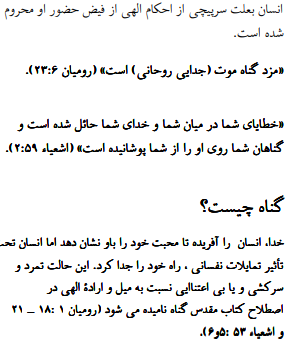 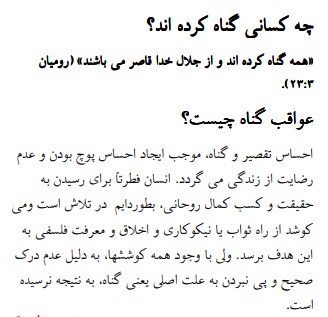 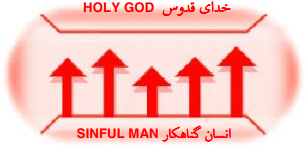 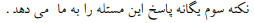 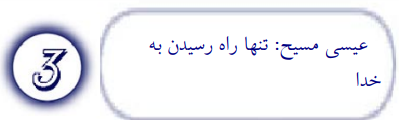 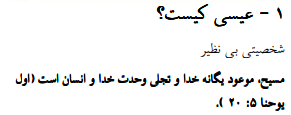 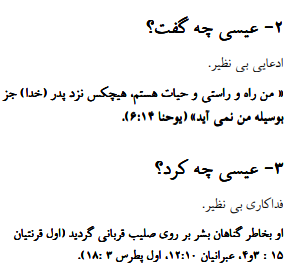 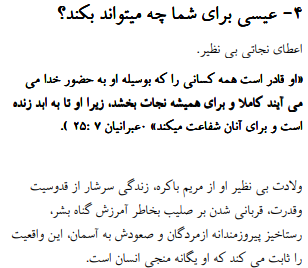 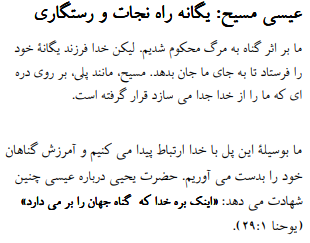 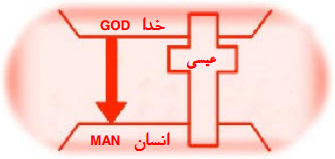 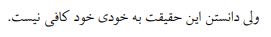 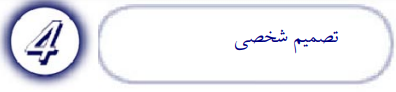 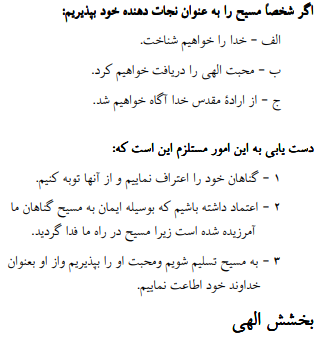 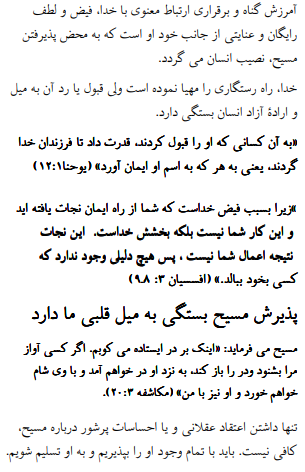 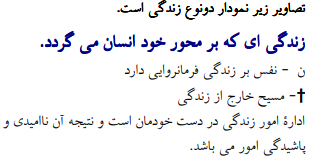 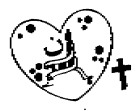 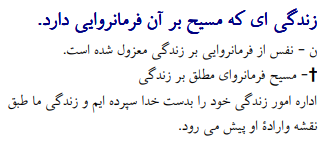 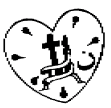 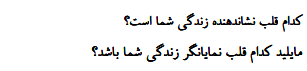 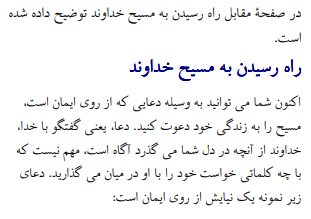 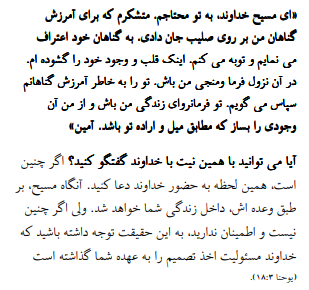 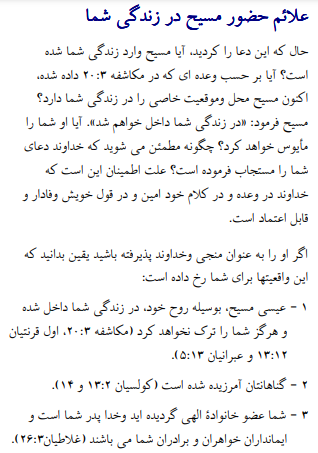 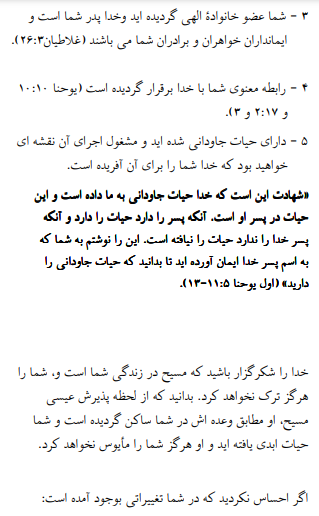 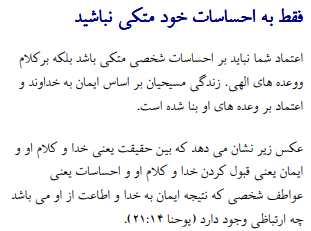 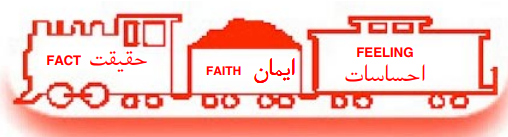 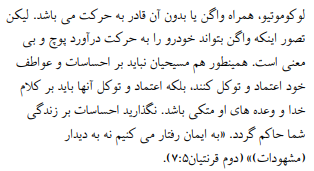 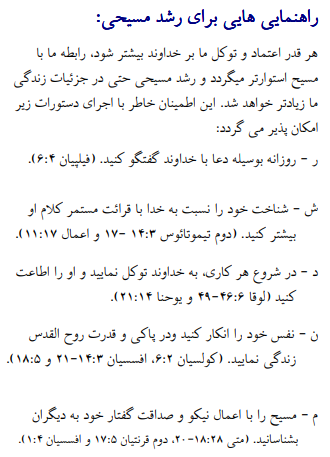 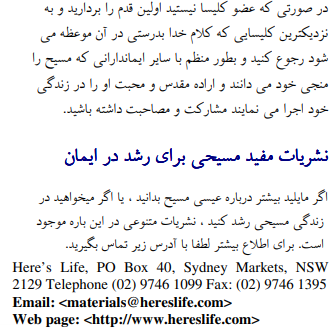 اگر مسیح را پذیرفتید اعمال رسولان 2:42 وزارتخانه ها دوست دارند بدانند. یا اگر چیزی برای به اشتراک گذاشتن در مورد این کاربرگ ها دارید ، لطفاً به ما اطلاع دهیدnathand@242ministries.orgاردو:https://www.youtube.com/watch?v=6-GclzuUbxY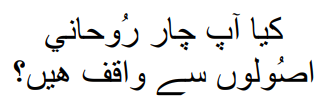 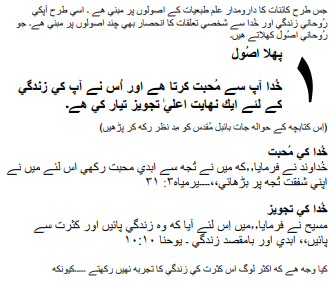 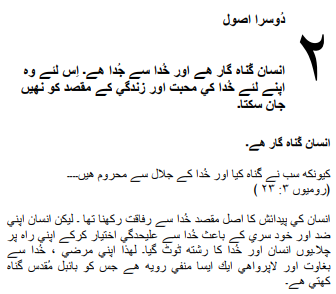 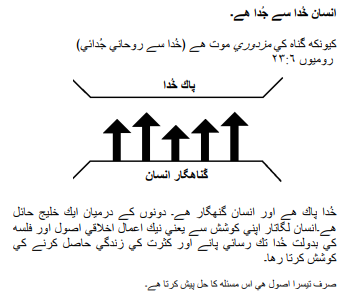 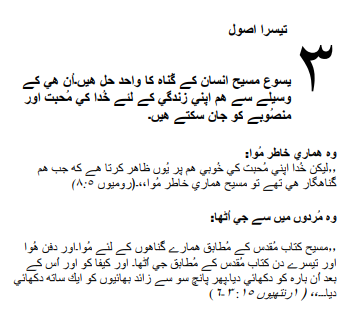 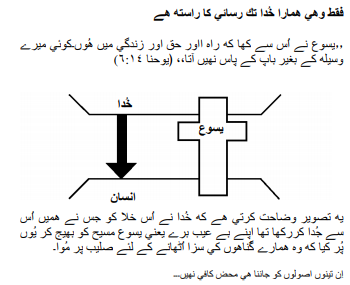 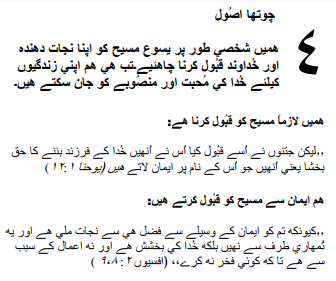 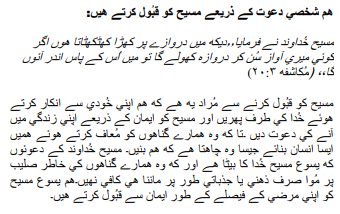 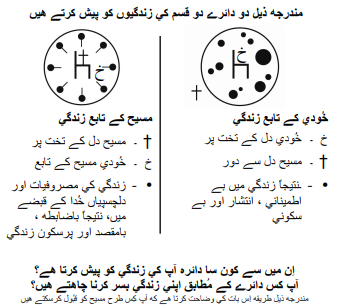 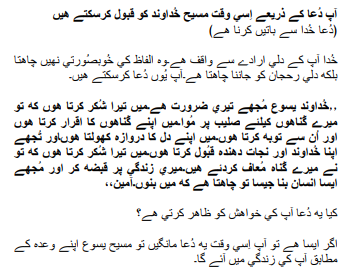 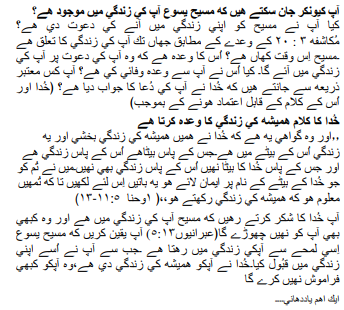 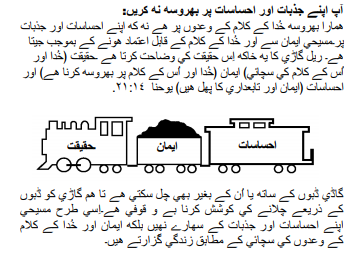 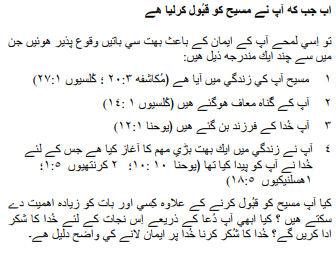 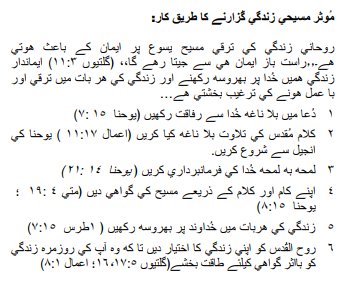 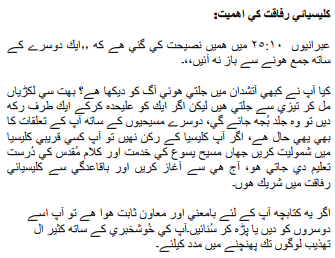 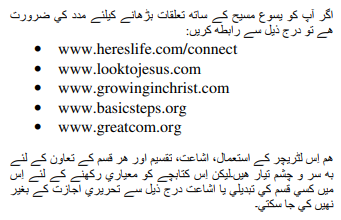 اگر آپ نے مسیح کے اعمال کو قبول کیا تو 2:42 وزارتیں جاننا پسند کریں گی۔ یا اگر آپ کے پاس ان ورک شیٹس کے بارے میں کچھ شیئر کرنا ہے تو براہ کرم ہمیں بتائیں۔nathand@242ministries.orgTürk:https://www.youtube.com/watch?v=6YwHd_PwOOQ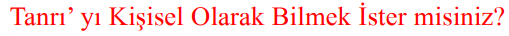 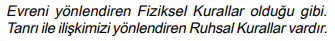 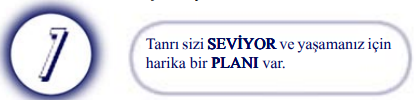 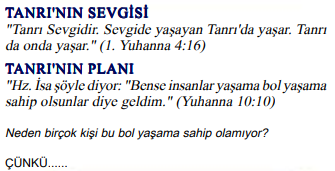 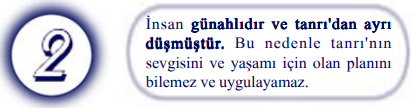 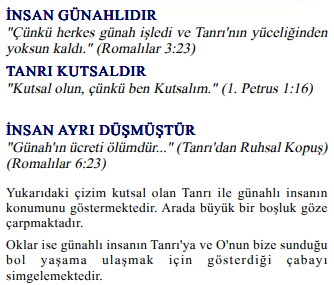 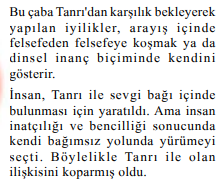 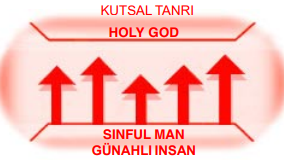 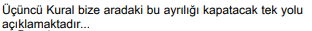 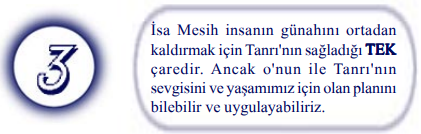 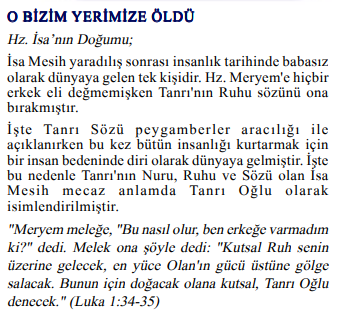 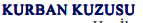 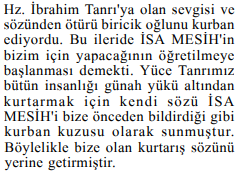 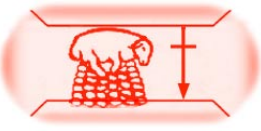 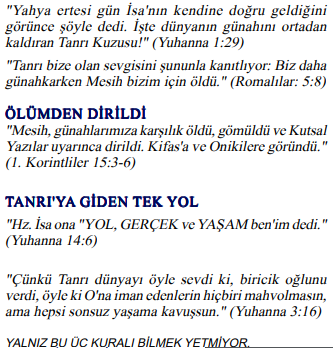 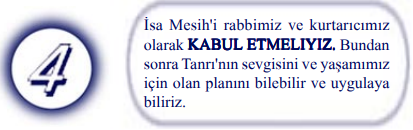 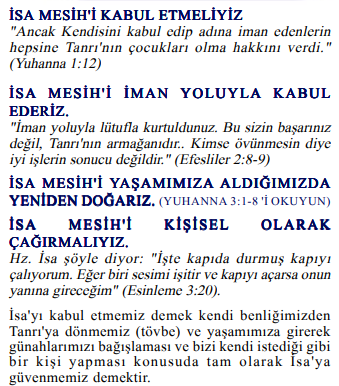 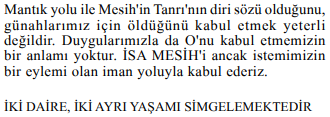 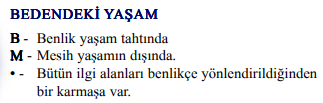 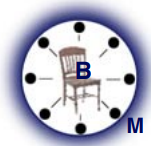 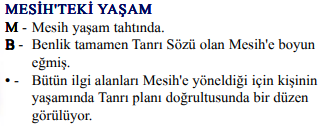 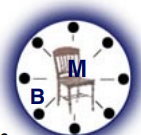 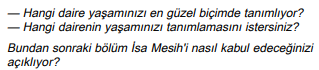 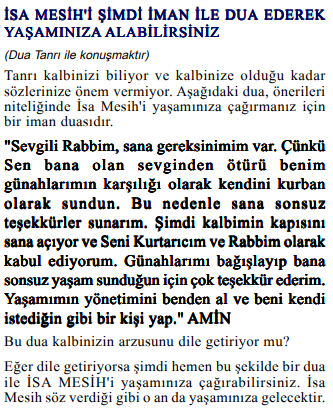 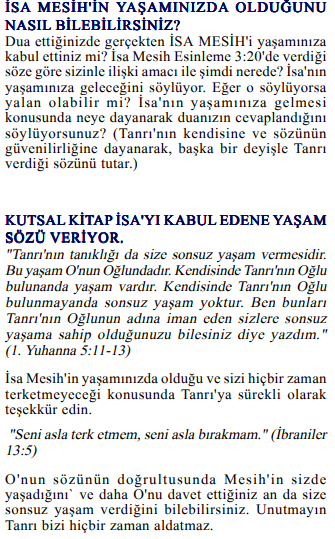 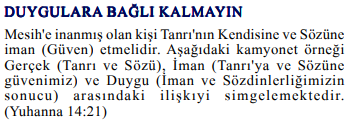 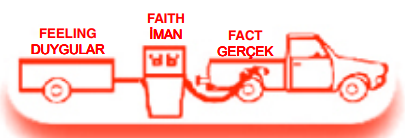 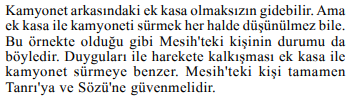 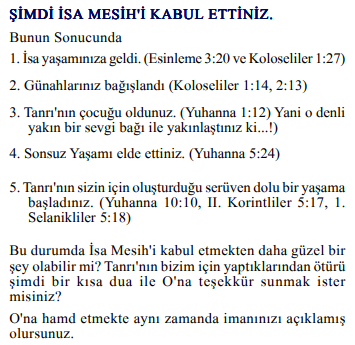 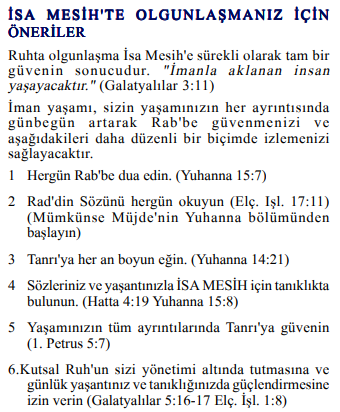 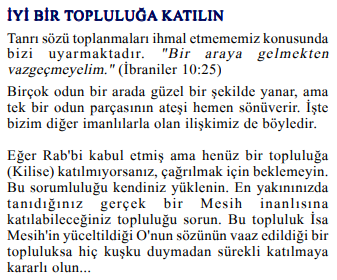 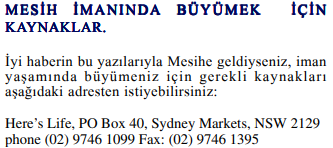 Mesih'in Elçilerinin İşleri 2:42'yi kabul ettiyseniz, Bakanlıklar bilmek ister. Veya bu çalışma sayfaları hakkında paylaşmak istediğiniz bir şey varsa lütfen bize bildirin.nathand@242ministries.orgहिंदी:https://www.youtube.com/watch?v=NR7AieVQI2Ahttps://www.youtube.com/watch?v=nmHla8doL5o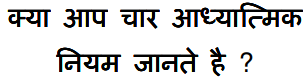 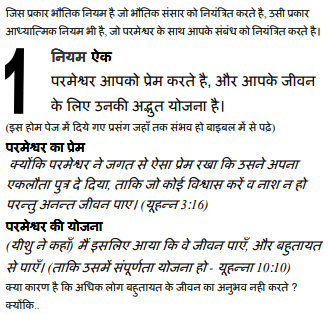 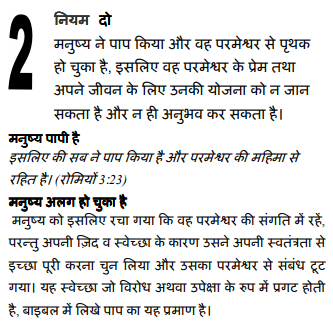 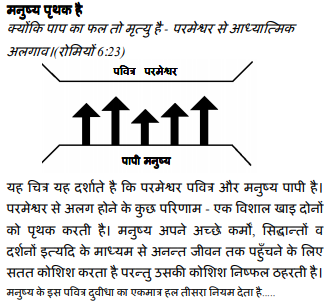 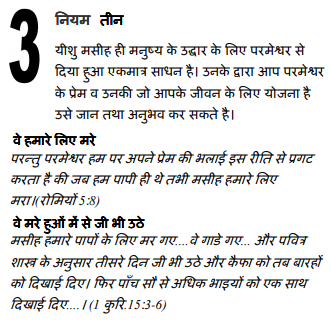 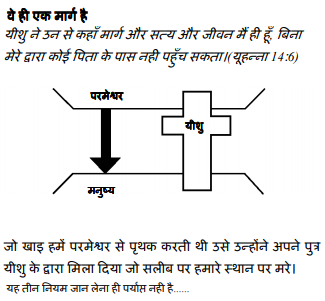 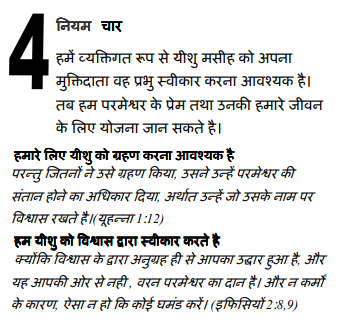 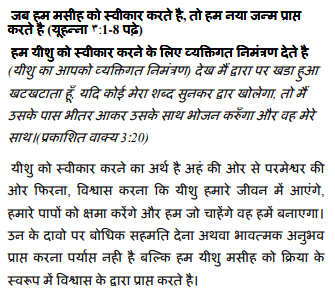 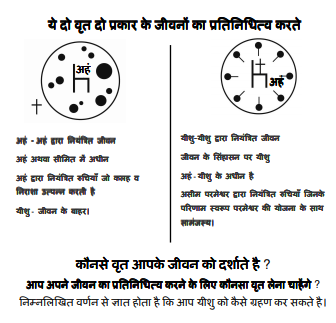 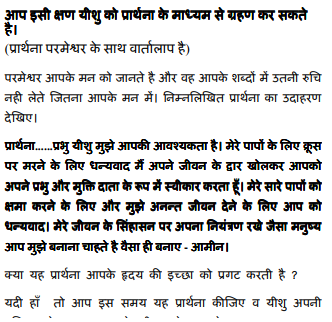 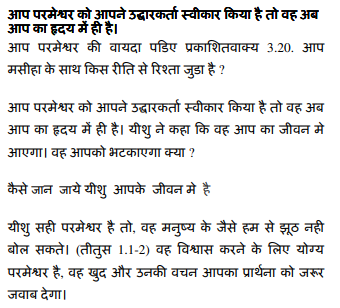 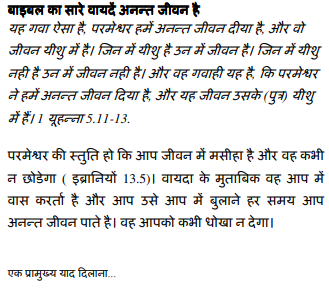 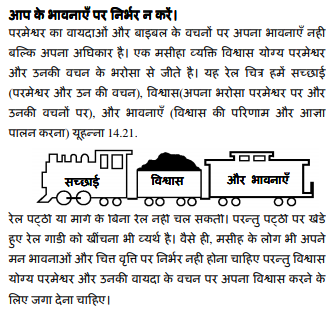 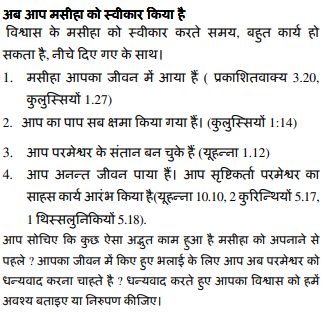 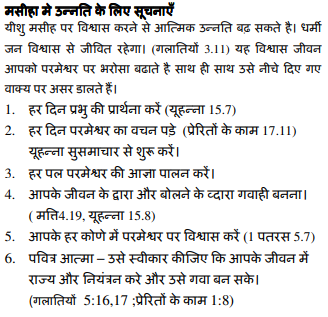 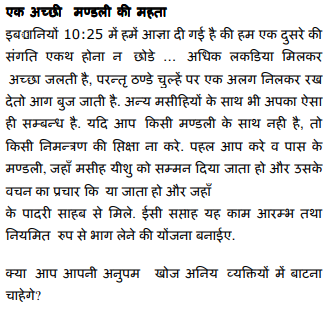 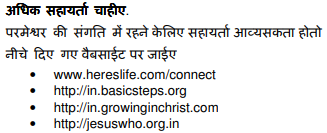 यदि आप मसीह के कामों को स्वीकार करते हैं प्रेरितों 2:42 मंत्रालयों को जानना अच्छा लगेगा। या यदि आपके पास इन कार्यपत्रकों के बारे में साझा करने के लिए कुछ है तो कृपया हमें बताएं।nathand@242ministries.org中国人:https://www.youtube.com/watch?v=ebaT4PvcUEc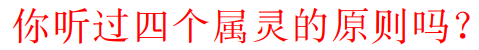 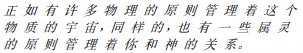 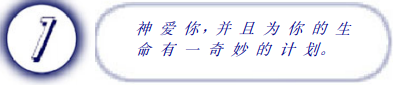 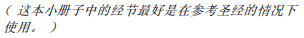 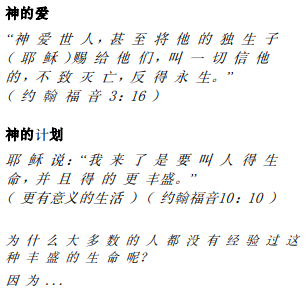 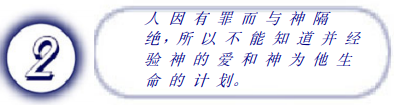 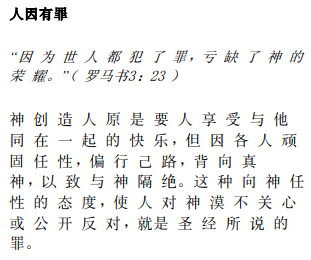 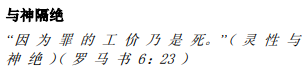 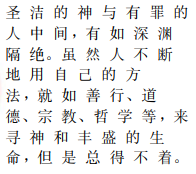 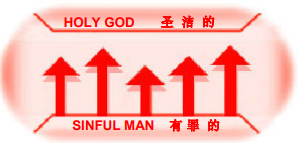 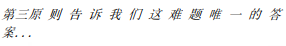 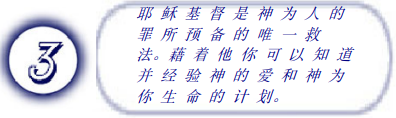 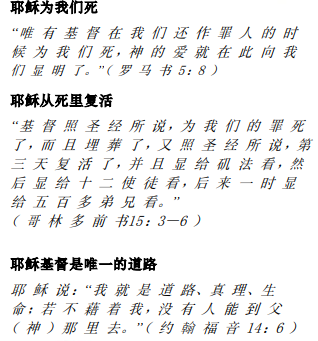 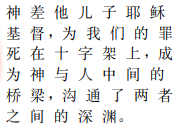 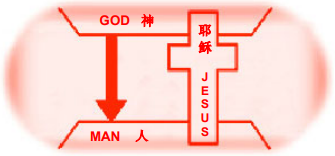 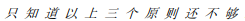 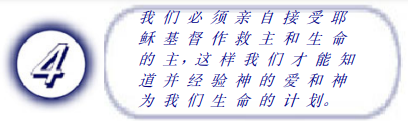 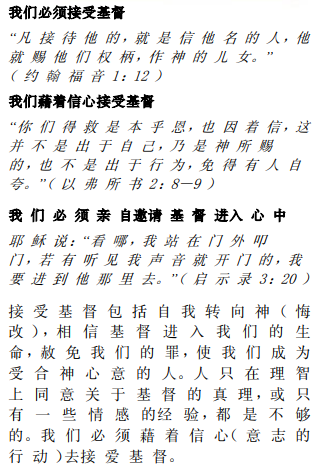 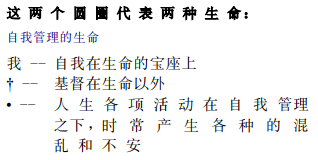 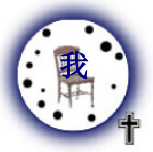 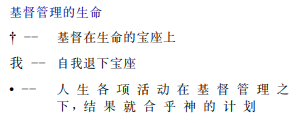 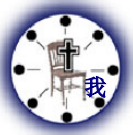 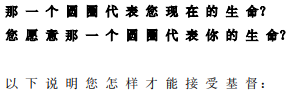 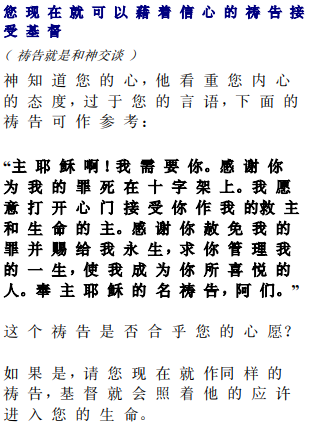 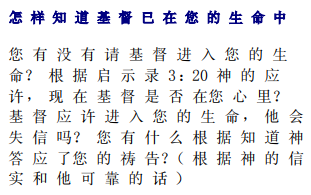 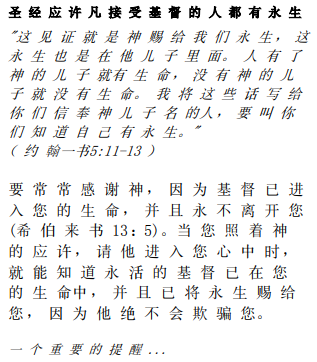 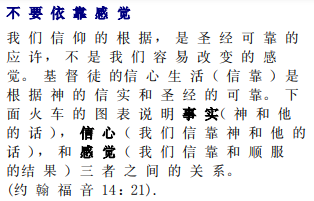 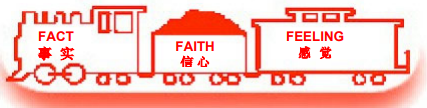 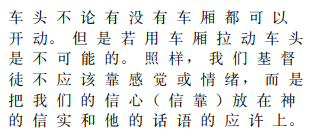 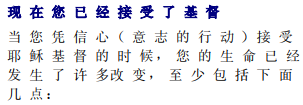 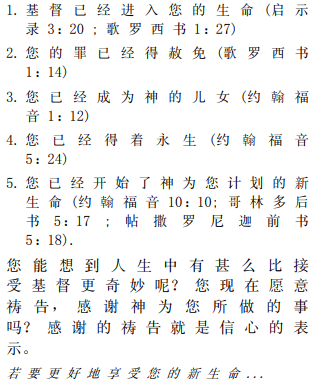 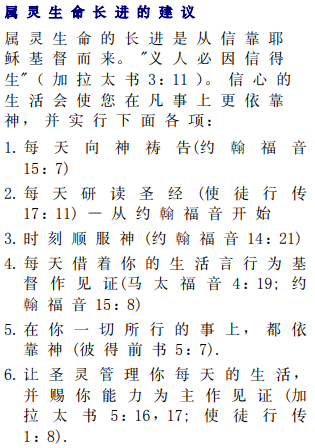 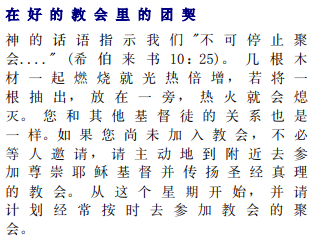 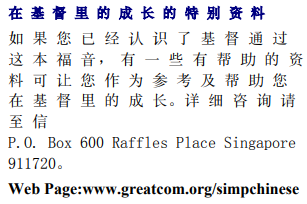 如果你接受基督使徒行传 2:42 事工很想知道。或者，如果您对这些工作表有任何要分享的内容，请告诉我们。nathand@242ministries.orgEnglishespañolFotoI amYo soyYo estoy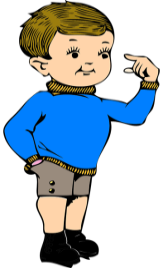 You (Singular) areTú eresTú estás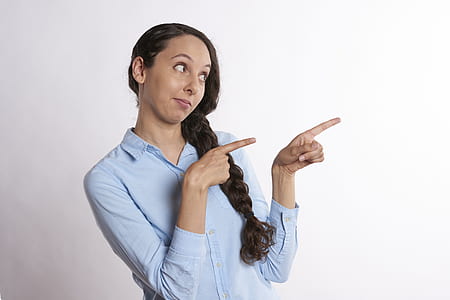 He isShe isIt isÉl es OR Él está  Ella es OR Ella estáUsted es/estáEs OR está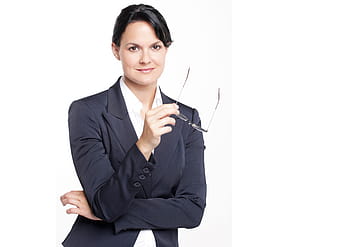 We areNosotros somosNosotros estamos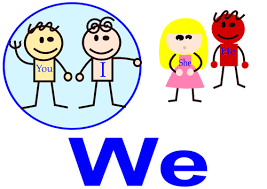 You (plural) areVosotros soisVosotros estáis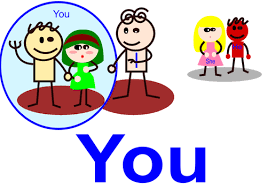 They areEllos son OR Ellos estánEllas son OR Ellas estánUstedes son/estánSon OR Están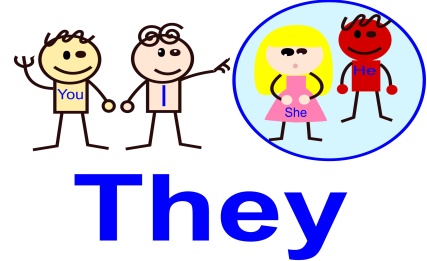 Number(número)Picture (imagen)Answer (Responder)1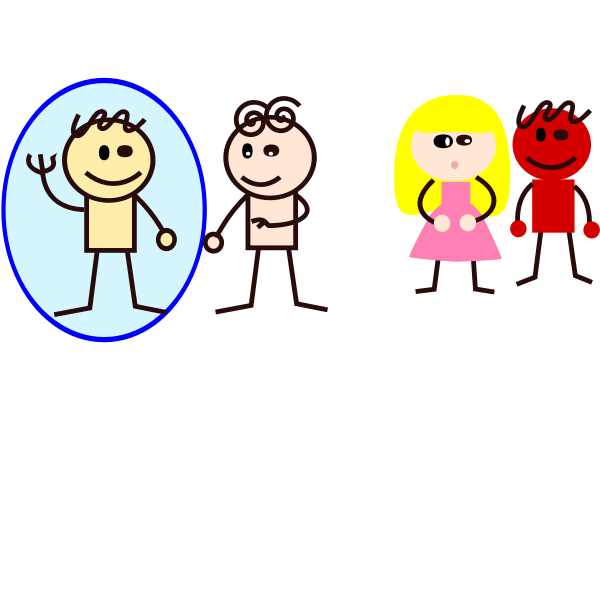 2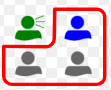 3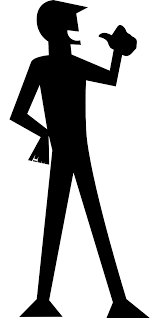 4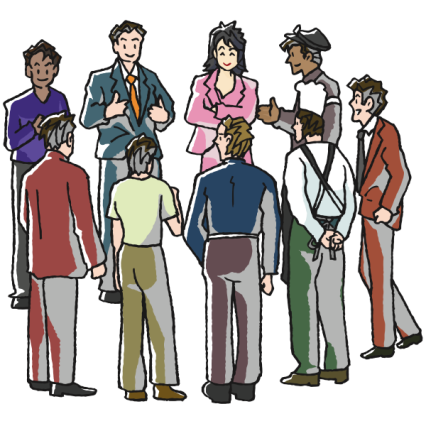 5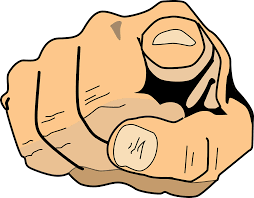 Marco is watching TV.   He is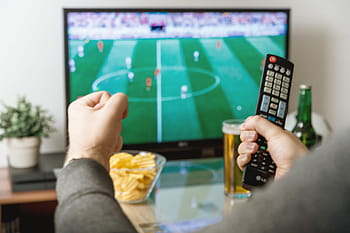 He are I am Maria is swimming.She is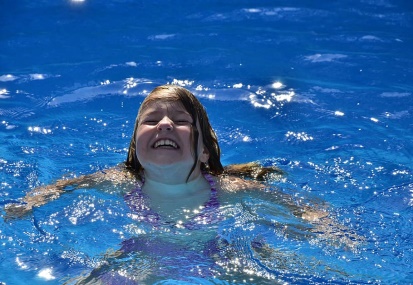 They areHe areThe man and woman are eating food.He are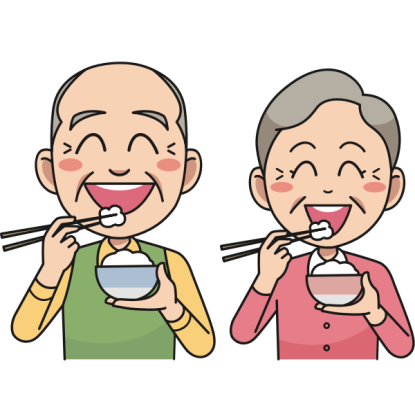 We areThey areMy sister and I are dancing.She is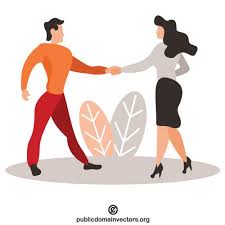 We isWe areKaren is riding her bike.She am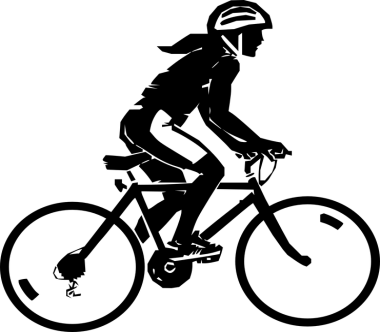 She isI amSophia is running fast.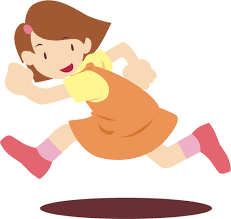 She areShe isWe is